Guidance for the Acute Phase of Rehabilitation of People with or Recovering from COVID-19 in Aotearoa New ZealandMay 2022AcknowledgementsClinical Exercise Physiology New ZealandDieticians New ZealandOccupational Therapy New Zealand Whakaora Ngangahau AotearoaPhysiotherapy New ZealandNew Zealand Psychological SocietyAotearoa New Zealand Association of Social WorkersNew Zealand Speech-Language Therapists’ AssociationCitation: Ministry of Health and Allied Health Aotearoa New Zealand. 2022. Guidance for the Acute Phase of Rehabilitation of People with or Recovering from COVID-19 in Aotearoa New Zealand. Wellington: Ministry of Health.Published in June 2022 by the Ministry of Health
PO Box 5013, Wellington 6140, New ZealandISBN 978-1-99-110061-0 (online)
HP 8274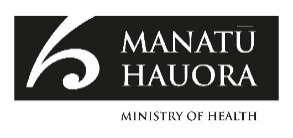 This document is available at health.govt.nzForewordDr Martin Chadwick, Chief Allied Health Professions Officer, Ministry of HealthThe outbreak of the COVID-19 virus has been challenging globally to manage and contain. Over the last two years allied health professionals have demonstrated their utility in the pandemic response. We continue to watch and learn from the rest of the world as we have pivoted to respond to events in the pandemic. It is timely to update the living document originally created in 2020.Our continual learning about COVID-19 applies not only to the acute phase of the virus but also to the ongoing symptoms and post-acute sequalae. Again, these phases bring the allied health group of professions to the fore. While the advent of the virus itself is tragic, the response has been amazing to watch unfold, and the volume of information for post-COVID rehabilitation is just that, voluminous. Information in the following pages is an updated collaboration between the many allied health professions that will be directly involved in providing this rehabilitation. The fact that we are now able to gather many professions together and produce a document of this calibre is a testament to the focus and maturity of these groups, for which I pass on my thanks.Lastly, this update of a living document permits us to update the information as new evidence on the longer-term effects of the virus, and the best treatments and management approaches emerge. We will update this document, so it remains of value. A separate programme of work is under way to develop a long COVID rehabilitation and service delivery guideline within an Aotearoa New Zealand context, which will be published later this year. Again, my thanks for the time, energy and effort from the individuals involved in pulling this document together for a second iteration in relatively short timeframes.Sandra Kirby, Co-Chair, Allied Health Association of Aotearoa New ZealandNew Zealand’s experience of the COVID-19 virus was different to many other countries around the globe. As allied health professions, many of us watched our international colleagues and health systems being overwhelmed by the numbers and severity of the disease. Swift measures in New Zealand meant that, as described by our Prime Minister, the ‘team of 5 million’ was able to flatten the disease curve in New Zealand and we delayed widespread infections until most of the population was vaccinated.While our rates of hospitalisation and death are low by international standards, we still have more than 1 million people living in our communities who have been infected with COVID-19. There is an important role for allied health professionals to be part of the team helping these people and others rehabilitate and recover from viruses. Our whole community is better served when the entire health sector work together for wellness.Members of the Allied Health Association of Aotearoa New Zealand are united in their willingness to work with other professions. My thanks to the people who volunteered, at a busy time in their working lives, to bring this guidance together and to ensure it remains current. The allied health workforce plays a vital role in recovery and rehabilitation.This document sets out some of the ways allied health can contribute to the health and wellbeing of New Zealanders who have been affected by COVID-19.ContentsForeword	iiiSection 1: Introduction	1Purpose	1Problem definition	1Key health impacts of COVID-19	2Key social impacts of COVID-19	2Clinical case definitions	3Background and context	3Section 2: Rehabilitation	4Key principles for rehabilitation	4Allied health, scientific and technical professionals’ input into the rehabilitation of people with COVID-19	5Providing rehabilitation to people recovering from COVID-19	7References	14List of TablesTable 1:	Ways health professionals can rehabilitate people recovering from COVID-19	6Table 2:	Key principles for and requirements of specific health professional groups when providing care to persons recovering from COVID-19	7Section 1:
IntroductionPurposeThe purpose of this document is to highlight the complexity and potential long-term needs of people recovering from COVID-19 and to demonstrate the importance of the allied, scientific and technical workforce in reducing the short- and long-term health and wellbeing implications of COVID-19 infection.Problem definitionThere is an emerging global body of research and guidance for the rehabilitation of people with COVID-19. However, New Zealand is in a fortunate position: the burden of disease is low compared to many countries. The lower burden of severe disease requires a different health and rehabilitation response compared to other jurisdictions, while being mindful of other variants specific impacts. This health response needs to be relevant to our health system and meet the needs of the Aotearoa New Zealand population, including our commitment to the Te Tiriti O Waitangi and Whakamaua: Māori Health Action Plan.The Ministry of Health and health service providers have an obligation under Te Tiriti o Waitangi to ensure iwi, hapū, whānau and Māori communities and organisations are active partners in preventing and addressing potential impacts of COVID-19. The principles of Te Tiriti o Waitangi provide the framework to guide the health and disability system towards health equity for Māori. These principles include:tino rangatiratanga, which embodies Māori self-determination and mana motuhake. This means that Māori are key decision makers in the design, delivery, and monitoring of health and disability services and the response to COVID-19equity, which requires the Crown to commit to achieving equitable health outcomes for Māori and to eliminate health disparities resulting from COVID-19. This includes the active surveillance and monitoring of Māori health to ensure a proportionate and coordinated response to health needactive protection, which requires the Crown to act, to the fullest extent practicable, to protect Māori health and achieve equitable health outcomes for Māori in the response to COVID-19. This requires the Crown to implement measures to equip whānau, hapū, iwi and Māori communities with the resources to undertake and respond to public health measures to prevent and/or manage the spread of COVID-19options, which requires the Crown to provide for and properly resource kaupapa Māori health and disability services in the response to COVID-19. Furthermore, the Crown is obliged to ensure that all health and disability services are provided in a culturally appropriate way that recognises and supports the expression of hauora Māori models of carepartnership, which requires the Crown and Māori to work in partnership in the governance, design, delivery and monitoring of the response to COVID-19. This contributes to a shared responsibility for achieving health equity for Māori.Key health impacts of COVID-19The key health impacts of COVID-19 are:breathing pattern disorder, autonomic dysfunction and musculoskeletal dysfunctionpost-intensive care syndrome and post-viral fatigue syndromerenal and hepatic injurydelirium and other cognitive impairmentscommunication impairmentsimpaired swallow and malnutritiondeterioration in mental health and psychosocial implicationspaediatric-specific impacts such as meningitis and multisystem inflammatory syndrome.Key social impacts of COVID-19The key social impacts of COVID-19 are:social isolationreduced access to health carefear of accessing health careheightened anxiety, stigma or distressincome loss or reduced work capacityincreased responsibilities in terms of care of dependants/whānaureduced access to social servicesexacerbation of food insecuritylimitations in employability, reduced occupational health, loss of role or loss of self-identityharm/impact to vulnerable or dependent communitiespoor access to rehabilitation following COVID-19.Clinical case definitionsFor COVID-19, the clinical case is defined by the below timeframes, irrespective of a confirmed diagnosis by testing.acute COVID-19 – signs and symptoms of COVID‑19 for up to four weeksongoing symptomatic COVID-19 – signs and symptoms of COVID‑19 after the acute/infectious period of the illness from 4 weeks up to 12 weekspost-COVID-19 syndrome (also referred to as ‘long COVID’) – signs and symptoms that develop during or after an infection consistent with COVID‑19 that continue for more than 12 weeks and are not explained by an alternative diagnosis.Background and contextMost people with COVID-19 recover completely and return to normal health. However, some people who have been infected with COVID-19 report a diverse range of symptoms beyond the time of ‘recovery’ from the acute phase of COVID-19 illness. This is not remarkable: protracted symptoms are common following many viral and bacterial infections, including other coronaviruses.Symptoms may last for weeks or months after the acute illness. The presence of lingering symptoms may have a significant impact on the daily lives of those who are affected, and their family and whānau.There is no internationally agreed definition of the long COVID condition yet. However, the WHO published the following definition in October 2021:Post COVID-19 condition occurs in individuals with a history of probable or confirmed SARS-CoV-2 infection, usually 3 months from the onset of COVID-19 with symptoms that last for at least 2 months and cannot be explained by an alternative diagnosis. Common symptoms include fatigue, shortness of breath, cognitive dysfunction but also others which generally have an impact on everyday functioning. Symptoms may be new onset, following initial recovery from an acute COVID-19 episode, or persist from the initial illness. Symptoms may also fluctuate or relapse over time. A separate definition may be applicable for children.Section 2:
RehabilitationKey principles for rehabilitationThe Ministry of Health has developed the following key principles for rehabilitation following COVID-19.Whānau-centred careThis approach aims to provide care to a person within the context of their whānau and the needs of the whānau group as a whole. The holistic wellbeing of the person and whānau is prioritised. The health system works for the person and their whānau and ensures transition between settings and providers is seamless.EquityEquity and our commitment to the Te Tiriti O Waitangi are at the forefront of our health response to COVID-19. Rehabilitation considers bi-cultural and cultural practices; mana motuhake; and people’s aspirations, values and beliefs to ensure that treatment and rehabilitation is culturally safe and appropriate and ensure all people receive beneficial rehabilitation.People with co-morbidities are more likely to suffer life-threatening symptoms of COVID-19. The Māori population live with a higher burden of disease and are therefore more likely to be susceptible to COVID-19. Māori and other identified populations, such as Pacific peoples, people with disabilities, the elderly and people with reduced immunity, require extra attention.Flexible workforceThe health workforce has had to quickly adapt to new ways of working. Self-isolation, physical distancing and enhanced infection prevention control has required health care professionals to work in broader roles, to avoid numerous clinical contacts. The broad scopes of practice of the allied, scientific and technical workforce are well placed for transdisciplinary work, enabling a singular holistic assessment to determine and prioritise a person’s needs.Embracing new models of careNew models of care that improve access to health care, such as virtual clinics, outreach services and streamlined processes, should be encouraged alongside interdisciplinary and transdisciplinary work.Health and safetyHealth professionals and people should remain protected and safe. This requires training, the use and provision of appropriate personal protective equipment and infection control measures.Health literacyHealth professionals should be able to supply patients/whānau with appropriate information and suitable educational materials. Communication should ensure provision of equitable service. This may require translated materials, use of interpreters, visual prompting and/or apps.Allied health, scientific and technical professionals’ input into the rehabilitation of people with COVID-19Allied health, scientific and technical professionals are involved from the initial stages of recovery to the longer-term rehabilitation of people recovering from COVID-19. The allied health workforce entails approximately 50 qualified health professions, each with specialised expertise in preventing, diagnosing, treating or rehabilitating a range of conditions and illness. A broad scope of practice allows allied health professionals to work together in a transdisciplinary way while providing specialist care to New Zealanders.Transdisciplinary team members value the specific knowledge and core skills of other team members whilst acknowledging the skills they share. These shared skills allow team members to collaborate across professionals’ boundaries. Transdisciplinary team working requires mutual understanding, trust and respect of all professionals to enable the team to function efficiently, enabling whānau-centred care.Table : Ways health professionals can rehabilitate people recovering from COVID-19Providing rehabilitation to people recovering from COVID-19The following table shows the phases of care for people recovering from COVID-19. It outlines the key principles and the requirements of specific health professional groups for each of the phases.Table : Key principles for and requirements of specific health professional groups when providing care to persons recovering from COVID-19Long-term community rehabilitation for people recovering from COVID-19The long-term physiological and psychosocial effects of COVID-19 are still emerging. Recovery from infection may require rehabilitation for extended periods of time. The long-term effects of intensive care unit and hospital stays are known, and those working in the allied health, scientific and technical sector are experienced and well placed to provide appropriate evidence-based interventions. People who have had mild symptoms during the acute phase of COVID-19 may still develop long-term effects, and health professionals should advise people to access support resources via Health Navigator online, Healthline or face to face at a health care provider to access appropriate supports for their identified needs. Individuals can self-refer to certain health professionals and should look for local providers.COVID-19 may affect people and communities who are already more likely to have poorer health outcomes due to social determinants of health and socioeconomic status. Poor access to rehabilitation following COVID-19 may increase this inequity. The health system should strive to work in partnership with priority communities to address the longer-term physiological, psychosocial and social effects of COVID-19 and reduce inequity.Sustained community-based access to rehabilitation professionals is required to support people to remain at home and optimise their independence and functioning. Prioritisation of early intervention based on relationship-building and frequent contact is essential. Telehealth can assist people who live a distance from their provider to access rehabilitation support.Wider implications of COVID-19 on communitiesThe wider implications of COVID-19 in Aotearoa New Zealand are unknown. The impact of lockdown on New Zealanders’ health and wellbeing due to limited access to health services, social isolation, occupational disruption and negative economic situations is also unknown, but is likely to have been significant. These impacts have potential to increase pressure on the health system into the future. A consistent approach of personalised service provision should aim to empower New Zealanders to collaborate in their recovery and facilitate improved community resilience. An increase in demand for health services will require the health system to change to meet the demand. This may include better use of the health workforce.The breadth of the professions in the allied health sector must focus on the population’s health and wellbeing, to ensure that rehabilitation is appropriate to all New Zealanders’ needs. Interdisciplinary working using all the health workforce in a range of settings, including primary, community, marae, church, workplace and leisure settings, will benefit the health system and all New Zealanders. The provision of a sufficiently agile and robust workforce is paramount in securing care to New Zealand communities at all levels of need.ReferencesAntoniou KM, Vasarmidi E, Russell A, et al. 2022. European Respiratory Society Statement on Long COVID-19 Follow-Up. European Respiratory Journal 59(6) URL: https://erj.ersjournals.com/content/early/2022/02/03/13993003.02174-2021.abstract (accessed 24 June 2022).Australian Psychological Society. 2020. Psychological services via telehealth: Information for consumers. URL: https://psychology.org.au/getmedia/0c1ece8a-7fce-4d0f-ad44-833ed9dba71a/20aps-is-COVID-19-public-telehealth-p2_1.pdf (accessed 27 June 2022).Bettger JP, Thoumi A, Marquevich V, et al. 2020. COVID-19: maintaining essential rehabilitation services across the care continuum. BMJ Global Health 5(5): e002670.Bott J, Blumenthal S, Buxton M, et al. 2020. Guidelines for the physiotherapy management of the adult, medical, spontaneously breathing patient. Thorax 64: i1–i52.British Psychological Society. (nd). Coronavirus resources. URL: https://www.bps.org.uk/coronavirus-resources (accessed 24 June 2022).British Society of Rehabilitation Medicine. 2020. Rehabilitation in the wake of COVID-19 – A phoenix from the ashes. URL: https://www.bsrm.org.uk/downloads/COVID-19bsrmissue1-published-27-4-2020.pdf (accessed 27 June 2022).British Thoracic Society. 2021. Advice for Community Respiratory Services in relation to caring for patients with chronic respiratory disease during the COVID19 pandemic. URL: www.brit-thoracic.org.uk/document-library/quality-improvement/COVID-19/bts-advice-for-community-respiratory-services-in-relation-to-covid19/ (accessed 24 June 2022).Chapple LS, Fetterplace K, Asrani V, et al. 2020. Nutrition management for critically and acutely unwell hospitalised patients with coronavirus disease 2019 (COVID-19) in Australia and New Zealand. Australian Critical Care 33(5): 399–406.Chartered Society of Physiotherapy. 2020. Rehabilitation and COVID-19: CSP policy statement. URL: https://www.csp.org.uk/professional-clinical/improvement-innovation/community-rehabilitation/rehab-COVID-19-policy-statement (accessed 27 June 2022).Clinical Exercise Physiology New Zealand. (nd). Scope of Practice. URL: www.cepnz.org.nz/scope-of-practice (accessed 24 June 2022).Haines K, Berney S. 2020. Physiotherapists during COVID-19: usual business in unusual times. Journal of Physiotherapy 66(2): 67–9.Italian Thoracic Society. 2020. Managing the respiratory care of persons with COVID-19. URL: https://ers.app.box.com/s/j09ysr2kdhmkcu1ulm8y8dxnosm6yi0h (accessed 24 June 2022).Lazzeri M, Lanza A, Bellini R, et al. 2020. Respiratory physiotherapy in persons with COVID-19 infection in acute setting: A Position Paper of the Italian Association of Respiratory Physiotherapists (ARIR). Monaldi Archives for Chest Disease 90(1).Lui K, Zhang W, Yang Y, et al. 2020. Respiratory rehabilitation in elderly persons with COVID-19: A randomized controlled study. Complementary Therapies in Clinical Practice 39:101166.McGrath BA, Brenner MJ, Warrillow SJ, et al. 2020. Tracheostomy in the COVID-19 era: global and multidisciplinary guidance. Lancet Respiratory Medicine 8(7): 717–25.McMaster University, School of Rehabilitation Science. 2020. Rehabilitation for Persons with COVID-19 Guidance for Occupational Therapists, Physical Therapists, Speech-Language Pathologists, and Assistants. URL: https://wfot.org/assets/resources/McMaster-Rehabilitation-for-Patients-with-COVID-19-Apr-08-2020.pdf (accessed 27 June 2022).Ministry of Health. 2020a. Initial COVID-19 Māori Response Action Plan. Wellington: Ministry of Health. URL: www.health.govt.nz/publication/initial-COVID 19-maori-response-action-plan (accessed 24 June 2022).Ministry of Health. 2020b. Whakamaua: Māori Health Action Plan 2020-2025. URL: https://www.health.govt.nz/publication/whakamaua-maori-health-action-plan-2020-2025 (accessed 24 June 2022).Ministry of Health. 2022a. Health practitioners Competence Assurance Act 2003: Responsible authorities under the Act. URL: www.health.govt.nz/our-work/regulation-health-and-disability-system/health-practitioners-competence-assurance-act/responsible-authorities-under-act (accessed 24 June 2022).Ministry of Health. 2022b. Long COVID. URL: www.health.govt.nz/COVID-19-novel-coronavirus/COVID-19-health-advice-public/about-COVID-19/long-covid (accessed 24 June 2022).National Institute for Health and Care Excellence, Scottish Intercollegiate Guidelines Network and Royal College of General Practitioners. 2022. COVID-19 rapid guideline: Managing COVID-19. URL: https://www.nice.org.uk/guidance/ng191/resources/covid19-rapid-guideline-managing-covid19-pdf-51035553326 (accessed 27 June 2022).National Tracheostomy Safety Project. 2020. NTSP considerations for tracheostomy in the COVID-19 outbreak. URL: www.tracheostomy.org.uk/storage/files/NTSP%20COVID_19%20tracheostomy%20guidance%2031_3_20.pdf (accessed 24 June 2022).New Zealand College of Clinical Psychologists. (nd). COVID-19: information and resources. URL: www.nzccp.co.nz/about-the-college/news/COVID-19-information-and-resources/ (accessed 24 June 2022).New Zealand Psychological Society. (nd). COVID-19 outbreak- information for our members and the community. URL: www.psychology.org.nz/public/community-resources/COVID-19-resources (accessed 24 June 2022).New Zealand Speech-language Therapists Association. 2012. Scope of Practice. URL: https://speechtherapy.org.nz/wp-content/uploads/2013/09/NZSTA-Scope-of-Practice-2012.pdf (accessed 27 June 2022).Social Workers Registration Board. (nd). Hōkaitanga o ngā Mahi Scope of Practice. URL: https://swrb.govt.nz/practice/scope-of-practice/ (accessed 27 June 2022).Steyn N, Binny RN, Hannah K. 2020. Estimated inequities in COVID-19 infection fatality rates by ethnicity for New Zealand. New Zealand Medical Journal 133(1521): 28–39. URL: www.tepunahamatatini.ac.nz/2020/04/17/estimated-inequities-in-COVID-19-infection-fatality-rates-by-ethnicity-for-aotearoa-new-zealand/ (accessed 24 June 2022).Thomas P, Baldwin C, Beach L, et al. 2022. Physiotherapy management for COVID-19 in the acute hospital setting and beyond: an update to clinical practice recommendations. Journal of Physiotherapy 68(1): 8–25.Wang B, Li R, Lu Z, et al. 2020. Does comorbidity increase the risk of persons with COVID-19: evidence from meta-analysis. Aging 12(7): 6049–57.World Health Organization. 2021. A clinical case definition of post COVID-19 condition by a Delphi consensus, 6 October 2021. URL: https://www.who.int/publications/i/item/WHO-2019-nCoV-Post_COVID-19_condition-Clinical_case_definition-2021.1 (accessed 27 June 2022).World Physiotherapy. 2020a. World Physiotherapy response to COVID-19 Briefing paper 5: The Impact of COVID-19 on Fragile Health Systems and Vulnerable Communities, and the Role of Physiotherapists in the Delivery of Rehabilitation. URL: https://world.physio/sites/default/files/2021-06/COVID-19-Briefing-Paper-5-fragile-vulnerable-FINAL-2021.pdf (accessed 27 June 2022).World Physiotherapy. 2020b. World Physiotherapy response to COVID-19 Briefing paper 9: Safe Rehabilitation Approaches for People Living with Long Covid: Physical Activity and Exercise. URL: https://world.physio/sites/default/files/2021-07/Briefing-Paper-9-Long-Covid-FINAL-English-202107.pdf (accessed 27 June 2022).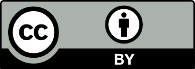 This work is licensed under the Creative Commons Attribution 4.0 International licence. In essence, you are free to: share ie, copy and redistribute the material in any medium or format; adapt ie, remix, transform and build upon the material. You must give appropriate credit, provide a link to the licence and indicate if changes were made.ProfessionUnique skills for rehabilitation of people recovering from COVID-19Clinical exercise physiologistClinical exercise physiologists use assessments to identify the causes of reduced functional capacity or exercise intolerance. They then develop individualised exercise-focused interventions based on their assessment to restore and mitigate loss of function.DietitianDietitians provide medical nutrition therapy, which involves assessing the nutritional needs of patients and together creating an individual nutritional plan to meet those needs as they recover, taking into account any other underlying conditions, swallowing difficulties, lifestyle, social and cultural factors.Occupational therapistOccupational therapists engage people and whānau in personally meaningful occupations (self-care, productivity, leisure) to empower them through rehabilitation that will optimise their recovery.PhysiotherapistPhysiotherapists are autonomous practitioners who work in partnership with the wider team to mitigate the physiological consequences of COVID-19. Physiotherapists may be involved in a person’s rehabilitation from acute admission in an intensive care unit through to community, occupational and sporting environments. Physiotherapists interpret the findings of individualised assessments and prescribe a management plan supported by evidence to meet a person’s needs and specific goals.PsychologistPsychologists are scientist practitioners who apply psychological knowledge, principles, methods and procedures to predict and influence behaviour and/or cognition to support people to achieve psychological and psychosocial wellbeing. Psychologists provide evidence-based psychological therapies to optimise wellbeing.Social workerSocial workers assess and evaluate individual and whānau situations and needs, incorporating analysis of structural, cultural, social and economic issues to explore and identify strengths, needs, context and support networks. Social workers view rehabilitation from the client’s perspective, working in partnership to determine and prioritise goals that will enhance people’s wellbeing, resilience and ability to cope with life stressors such as grief, loss, trauma and other major events and challenges.Speech and language therapistSpeech-language therapists are autonomous practitioners who work in partnership with the wider team to provide specialist assessment and rehabilitation for people of all ages with acute and chronic communication and swallowing difficulties.Phase of careRehabilitation interventionsPossible locationsPre-rehabilitationThis phase entails identification of priority groups to support people’s health and wellbeing through a challenging time.Also community care plans, home exercise programmes and mental health support.These interventions may be delivered virtually.Community outreach, primary care, kaupapa/ kaumatua, mārae-based servicesAcute
Assessment, initial treatment, early rehabilitationA person may require some or all of these rehabilitation interventions, depending on the severity or presentation of their illness.RespiratoryA respiratory assessment may be required that includes the person’s oxygen requirements, exercise capacity, mobility and lung clearance. Specific reliable outcome measures, both physiological and functional, should be used for assessment.Treatment should be tailored depending on the assessment, the person’s ventilation status and the person’s goals. The treatment may include: acute pulmonary rehabilitation, strength training for ventilator weaning, positioning for ventilation and perfusion matching or secretion clearance, secretion clearance (for example, through manual techniques, oscillatory techniques and positive expiratory pressure), and fatigue and energy conservation management, including conscious proning.Intensive care unit, medical ward, acute assessment unit, primary care, communityAcute
(continued)PhysicalPhysical assessment may be required depending on the person’s medical status. An assessment may include analysis of: skeletal muscle and deconditioning, dysfunctional breathing patterns, post-viral fatigue response and cardio-respiratory fitness. Treatment may include fatigue and energy conservation management, assisted or active exercise plans, prescription of mobility aids and assessment of an appropriate level of care.Pressure needs to ensure skin integrity should be assessed in sedentary or limited mobility persons, and a positioning plan or mobility plan implemented when appropriate.NutritionalA nutritional assessment may be required, and may include malnutrition screening. Assessment and management of swallowing difficulties should be considered for persons with prolonged intubation, neurologic presentations and observed or reported difficulties in eating and drinking.Nutritional needs should be monitored twice weekly for high-risk patients and weekly for lower-risk patients. Nutrition support may include food fortification and prescription of texture modification, oral nutrition support supplements and enteral nutrition support. Swallowing difficulties should be re-assessed regularly.CommunicationAn assessment may be required if the person has voice, speech, language and/or cognitive communication difficulties. A speech language therapist should work with the person and whānau to assess, educate and manage the bio-psychosocial issues related to communication difficulties.Acute
(continued)Mental health/psychosocialDiagnosis of COVID-19, is likely to cause distress alongside the physical symptoms, which can affect recovery. Screening of the person’s mental health and psychosocial functioning may be required, which may include a more in-depth psychological assessment involving the family, whānau and wider social network. Diagnosis of COVID-19 works to exacerbate existing and often immediate social stressors, and additional support may be required, particularly when usual access to social networks and support mechanisms has been disrupted. There is a need to identify and coordinate with relevant community service providers, including kaupapa Māori and iwi providers, to ensure people’s wider needs are met.Provision of evidenced-based psychological first aid to foster illness adjustment and adaptive coping may be recommended. Given the COVID-19 context, a wider assessment of risk to individual and vulnerable others (that is, dependants) may be warranted.People at risk of harm, individuals and families in crisis situations and those with multiple complex health and social needs should be identified and person-centred care plans implemented to respond to the immediate crisis and ongoing rehabilitation needs.Occupational participationA person receiving in-patient care may require an occupational assessment to decide if they can return home and resume their daily life roles, routines and occupations. This may cover how the person will cope in self-isolation. Rehabilitation may include management of the activities of daily living, including adaptive strategies such as assistive devices, and fatigue and energy conservation management, which encourages functional independence and/or enabling family to support the person, as well as health literacy and self-advocacy. Potential loss of function or disengagement in daily life may, in turn, affect psychological wellbeing, which can affect self-identity.Sub-acute
Initial stages of rehabilitation once medically stableRespiratoryFollowing an individualised assessment, rehabilitation may include management of oxygen requirements, altered breathing patterns, respiratory fatigue or secretion clearance.Exercise testing and exercise prescription may be utilised, depending on the person’s goals. Education may be provided to empower longer-term self-management and resilience.Medical ward, rehabilitation unit, homeSub-acute
(continued)PhysicalThe person may require a strategy to manage fatigue and reduced exercise tolerance, which may include a paced exercise or mobility plan. This will be dependent on their cardiorespiratory status and muscular deconditioning.NutritionalMonitoring of nutritional needs may still be required. Monitoring progress of oral intake and of muscle function may continue. Nutrition support should be escalated if the person’s calorie intake remains under 50 percent over a five- to seven-day period. If the person is at home, local pathways to optimise nutrition provision, including Oral nutritional support (ONS) support, should be implemented. Swallow may need to be re-assessed and may require further rehabilitation.CommunicationPeople who have been intubated or continue to have voice, speech, language and/or cognitive communication difficulties may still need communication supports and rehabilitation, including communication aids. Voice disorders may be best managed in joint speech-language therapists-otolaryngologist clinicsMental health/psychosocialProvision of evidenced-based interventions for identified psychosocial needs may need to continue. These interventions may begin in hospital, during transition or in the community.Occupational participationThe person and family/whānau may require reassessment of activities of daily living, which may include a home assessment. Support may be given to engage and empower the person and enable a graded return to central activities such as school or work. Rehabilitation may include management of the activities of daily living, including adaptive strategies such as assistive devices and fatigue and energy conservation management, which encourages functional independence and/or enabling family to support the person, as well as health literacy and self-advocacy. Potential loss of function or disengagement in daily life may, in turn, affect psychological wellbeing, which can affect self-identity.Long term
Longer-term functional rehabilitationRespiratoryRespiratory rehabilitation follows individually based assessments, and may include exercise testing, which informs appropriate rehabilitation prescription, focusing on functional staged rehabilitation goals. The interface to meet that need may be class-based, one on one or virtual, to meet needs specific to COVID 19.Poor sleep hygiene practices and subsequent poor sleep quality can affect regulation of immune function and compound the effects of COVID-19, thereby affecting physical recovery.PhysicalCardiopulmonary functional capacity testing may be required, which may include a cardiopulmonary exercise test, including a 12-lead ECG and expired gas analysis, strength test and functional movement screen. Exercise is likely to be needed to overcome deconditioning; therefore, a person may require an individualised exercise plan.A consistent approach to individual-based assessment of need is important. There should be caution with graded exercise approach: some people may require a fatigue and energy conservation plan, to return to school, work or a sport exercise programme.NutritionalSome people may require increased calorie and protein intake, with or without texture modifications, for months to support preservation of muscle mass, function, swallowing and positive quality of life outcomes. Ongoing swallowing difficulties may need monitoring and rehabilitation. Mealtime anxiety and fear around choking may require further speech language therapy intervention.CommunicationSome people may require longer-term follow-up due to ongoing voice, speech, language and/or cognitive communication difficulties, and associated psychosocial impacts.Mental health/psychosocialHealth professionals should consider continued support for people’s reintegration into their roles within their whānau, homes and communities.Long term
(continued)Occupational participationPeople and their family/whānau may require support at home, such as such as specialist equipment, housing modifications, assistive devices and fatigue and energy conservation management, to encourage functional independence or interdependence with family. People may require extra support to return to their workplace. Rehabilitation may include management of the activities of daily living, to encourage functional independence and/or enabling family to support the person, as well as health literacy and self-advocacy. Potential loss of function or disengagement in daily life, may, in turn, affect psychological wellbeing, which affects self-identity.